
“万千百人就业项目”公开招聘报名扫描二维码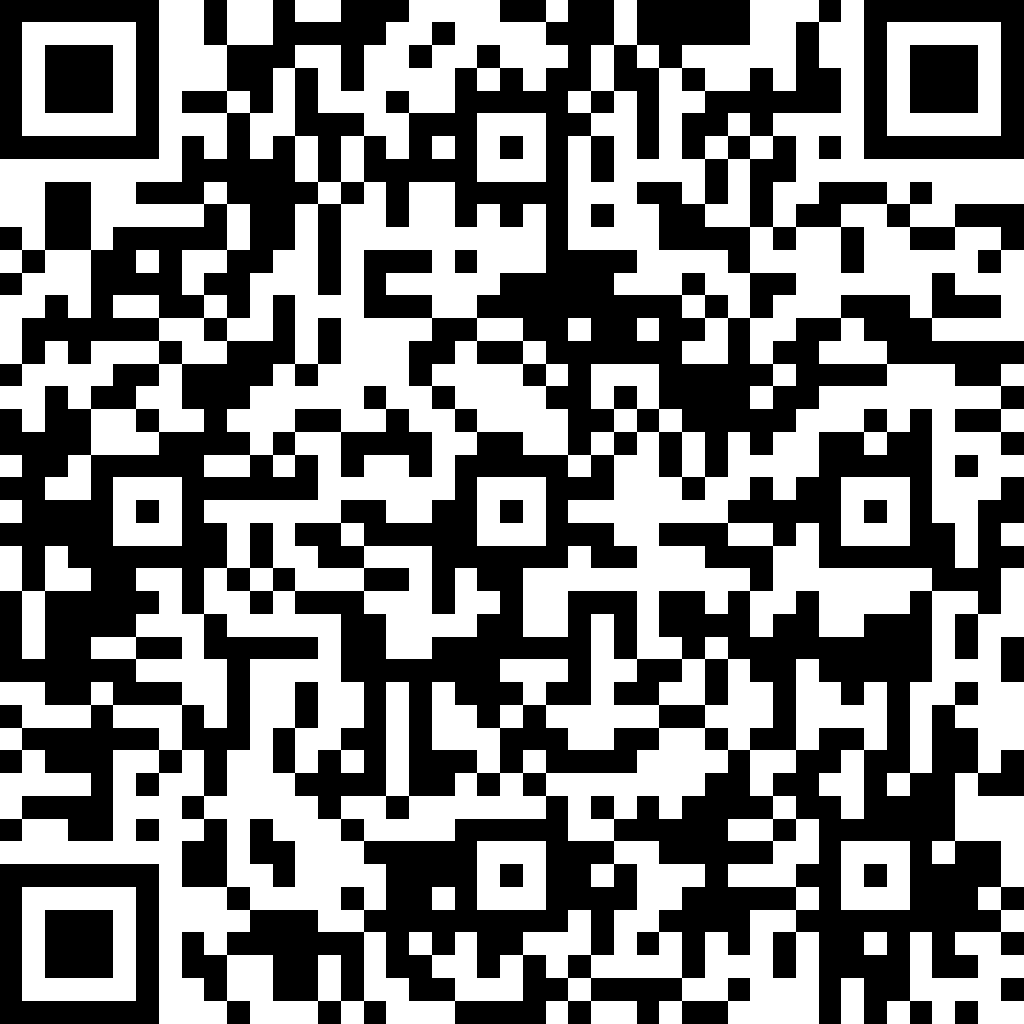 